Priorities for the WeekWeekly Calendar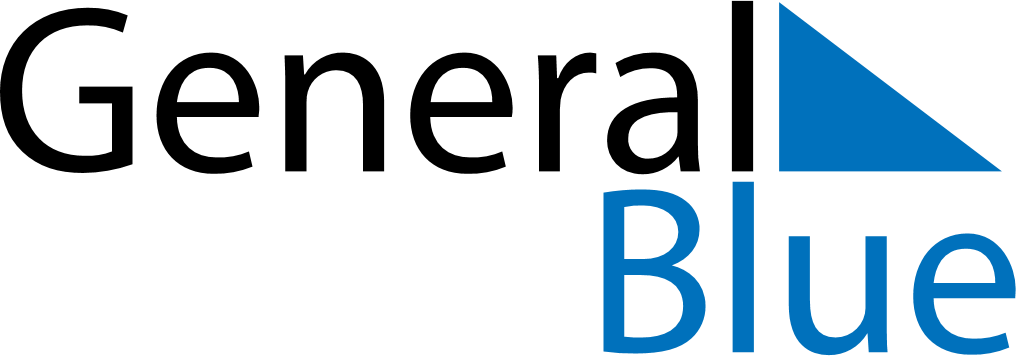 January 17, 2022 - January 23, 2022Weekly CalendarJanuary 17, 2022 - January 23, 2022Weekly CalendarJanuary 17, 2022 - January 23, 2022Weekly CalendarJanuary 17, 2022 - January 23, 2022Weekly CalendarJanuary 17, 2022 - January 23, 2022Weekly CalendarJanuary 17, 2022 - January 23, 2022Weekly CalendarJanuary 17, 2022 - January 23, 2022Weekly CalendarJanuary 17, 2022 - January 23, 2022MONJan 17TUEJan 18WEDJan 19THUJan 20FRIJan 21SATJan 22SUNJan 236 AM7 AM8 AM9 AM10 AM11 AM12 PM1 PM2 PM3 PM4 PM5 PM6 PM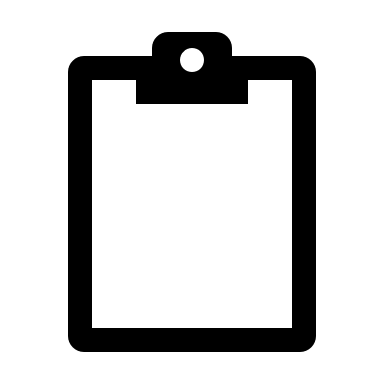 